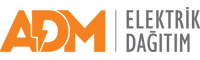 BAĞLANTI HATTI TESİS SÖZLEŞMESİMADDE-1 TARAFLAR:Bu sözleşme ADM Elektrik Dağıtım A.Ş. (Bundan böyle kısaca DAĞITIM ŞİRKETİ olarak anılacaktır) ile bağlantı hattı niteliğindeki elektrik tesislerini yapacak olan …………………………………………(Bundan böyle kısaca KULLANICI olarak anılacaktır) arasında imzalanmıştır.DAĞITIM ŞİRKETİ Adresi	: Telefon No 				: Faks No 				: Elektronik Posta Adresi 		: Vergi Dairesi			: Vergi No				:Mersis No				: KULLANICI Adresi 		:Telefon No  				: Faks No				: Elektronik Posta Adresi (Bildirime Esas): Vergi Dairesi			: Vergi No				:IBAN No				:Mersis No				:Taraflar, Sözleşme’ de belirtilen adreslerini tebligat adresi olarak kabul etmişlerdir. Adres değişiklikleri usulüne uygun şekilde karşı tarafa tebliğ edilecektir. Taraflardan birisinin; (i) taşınmasına rağmen diğer Taraf’ a yeni adresini bildirmemesi, (ii) Sözleşme adresinde bulunmaması veya (iii) Sözleşme adresinde bulunmasına rağmen bildirimi almaması gibi hallerde, gönderilen bildirim muhatabına tebliğ edilmiş bildirimin hüküm ve sonuçlarını doğurur. Muhatap, bu bildirimin kendisine ulaşmadığı gerekçesi ile hak iddiasında bulunamaz.Taraflar, iadeli taahhütlü posta, güvenli elektronik imza kullanılarak kayıtlı elektronik posta sistemi, imza karşılığı elden veya elektronik posta ile bildirimde bulunabilirler. Sözleşme’de yazılı elektronik posta adresine veya Sözleşme’de yazılı KEP adresine gönderilen bildirim, ilgili Taraf’ın elektronik postasına ulaştığı tarihi izleyen beşinci gün yapılmış sayılır. Taraflar, iadeli taahhütlü posta, imza karşılığı elden veya elektronik posta ile bildirimde bulunabilirler. Sözleşme’nin feshi, rücu ya da temerrüde yönelik ihbar ya da ihtarların geçerli olabilmesi için noter vasıtasıyla  iadeli taahhütlü posta ile, KEP adresine gönderilecek e-posta ile veya telgraf ile yapılması zorunludur.Bağlantı hattının yapımını üstlenen yetkili Elektrik SMM …………………………………(Bundan böyle kısaca YÜKLENİCİ olarak anılacaktır)’dir.MADDE-2 KONU:Bu sözleşme, Elektrik Piyasası Bağlantı ve Sistem Kullanım Yönetmeliğinin 10/B Maddesinin 4. Fıkrası ve ilgili diğer mevzuat kapsamında bağlantı hattının kullanıcı tarafından tesis edilmesi veya ettirilmesine ilişkin hüküm ve şartları içerir.MADDE-3 TESİSİN KURULUŞ YERİ: (Kullanıcı Tesisinin bulunduğu yerin açık adresi  yazılacak.)…………………………………………………………………………………………………..MADDE-4 TESİSİN BESLENME NOKTASI: (Kullanıcı tesisinin TR’den itibaren kullanıcı yerine kadar olan elektriksel adresi yazılacaktır.)…………………………………………………………………………………………………..MADDE-5 TESİSİN PROJELENDİRİLMESİ:Bağlantı hattına ait elektrik projesi yürürlükteki mevzuata uygun olarak Kullanıcı tarafından hazırlanacak ve onaylattırılacaktır.İşin yapımı esnasında zorunlu nedenlerle ortaya çıkacak değişiklikler için yine DAĞITIM ŞİRKETİ’nin bilgisi dahilinde Kullanıcı tarafından proje tadilatı yapılacak ve onay alınacaktır. MADDE-6 İŞİN YAPILMASI VE YAPIM KOŞULLARI:Tesiste kullanılacak malzemeler, TEDAŞ ve DAĞITIM ŞİRKETİ tarafından kabul edilmiş malzeme şartnamelerine ve ilgili mevzuata uygun olarak KULLANICI tarafından temin edilecektir. Kullanılacak malzemelerin şartnamelere uygunluğu ile gerekli test işlemlerinin ikmali KULLANICI sorumluluğundadır.Sözleşme konusu iş, KULLANICI tarafından bir bütün olarak anahtar teslimi suretiyle yapılacak/yaptırılacaktır. KULLANICI; çalışmaları sırasında İş Sağlığı ve Güvenliği mevzuatına, çalışma mevzuatına ve ilgili mevzuata uymakla, Sözleşmeye konu işte çalışanların, üçüncü şahısların, DAĞITIM ŞİRKETİ çalışanlarının güvenliklerini sağlamak için her türlü önlemi almakla yükümlü, çalışmalarla ilgili olarak meydana gelebilecek tüm olumsuzlukların hukuki, idari, mali, cezai sonuçlarından sorumludur. DAĞITIM ŞİRKETİ Sözleşmeye konu işle ilgili herhangi bir ödeme yapmak zorunda kalırsa kusur oranına bakılmaksızın tüm ödemelerin faiz ve fer’ileriyle birlikte nihai sorumlusu KULLANICI’dır. KULLANICI’nın kendisinden yazılı olarak talep edilen bu bedelleri ödememesi halinde DAĞITIM ŞİRKETİ KULLANICI’nın her türlü hak ve alacaklarından alacağını tahsil eder. KULLANICI’nın onaylı Bağlantı Hattı Projesi ve Tesis Sözleşmesine aykırı işlem tesis etmesi ve DAĞITIM ŞİRKETİ tarafından onaylanmamış, TEDAŞ şartnamelerine uygun olmayan malzeme kullanması vb. Uygunsuzlukların tespit edilmesi halinde DAĞITIM ŞİRKETİ, tesislerin kabulünü yapmama, enerji vermeme ve tesisleri devreye almama hakkına sahiptir. KULLANICI bu sebeple, DAĞITIM ŞİRKETİ’ nden hiçbir nam altında talepte bulunmayacaktır. Bu sözleşme ile yapılması ön görülen işin yapılmaması, eksik yapılması vb. nedenlerle DAĞITIM ŞİRKETİ’nin yahut üçüncü şahısların maruz kalabileceği her türlü zararlara ilişkin mali, hukuki ve cezai sorumluluklar KULLANICI’ya aittir. KULLANICI, tesis edilecek kablo güzergahının koordinat bilgilerini DAĞITIM ŞİRKETİ CBS Birimine uygun formatta ibraz edecek. DAĞITIM ŞİRKETİ’ nden uygundur yazısı alacaktır.Yeraltı tesis edilecek bağlantı hatları için, kazı ruhsat hazırlanması sürecinde gerekli tüm evrakların tamamlanması, BELEDİYE/AYKOME tarafından istenen; atık taşıma belgesinin edinilmesi, dosya işlem ücreti, kazı ruhsatının sonuçlandırılması yüklenici/kullanıcıya aittir.KULLANICI kazı izni alınmadan kesinlikle çalışmaya başlamayacaktır.Üst kaplama yapılmasına hazır hale getirilmeyen tesislere DAĞITIM ŞİRKETİ tarafından enerji verilmeyecektir.MADDE-7 TESİS GEÇİCİ KABUL SÜREÇLERİ:Elektrik Piyasası Bağlantı ve Sistem Kullanım Yönetmeliğinin 10/B Maddesinin 4. Fıkrasında belirtildiği üzere;Kabul yetkisinin Dağıtım Şirketinde Olması Durumunda; tesisin kabule hazır olduğuna dair kullanıcı tarafından dağıtım şirketine yapılan bildirimden itibaren 15 gün içerisinde Dağıtım Şirketince yapılacaktır.Kabul Yetkisinin Dağıtım Şirketi dışında bir kuruma ait olması durumunda; DAĞITIM ŞİRKETİ tesisin kabule hazır olduğuna dair kullanıcı tarafından yapılan bildirimden itibaren 5 gün içinde yetkili kurum/kuruluşa geçici kabulün yapılması için başvuruda bulunur ve geçici kabul yetkili kurum/kuruluş tarafından yapılacaktır.Kabuller sırasında ilgili mevzuat ve şartnameler ile onaylı projesine göre saptanan eksiklikler ve aksaklıklar KULLANICI tarafından giderilecektir.MADDE-8 TESİSİN DEVİR İŞLEMLERİ:Meskun mahal sınırları içerisinde tesis edilecek bağlantı hatları ve meskun mahal sınırları dışında tesis edilecek 500 mt yi aşmayan bağlantı hatları;Elektrik Piyasası Bağlantı ve Sistem Kullanım Yönetmeliğinin 10/B Maddesinin 4. Fıkrasına göre enerjilendirme tarihinden itibaren herhangi bir işleme gerek kalmaksızın dağıtım şirketine devredilmiş kabul edilir.Meskun mahal sınırları dışında tesis edilecek 500 mt yi aşan bağlantı hatları;Elektrik Piyasası Bağlantı ve Sistem Kullanım Yönetmeliğinin 10/B Maddesinin 6. Fıkrasına göre enerjilendirme tarihinden itibaren beş yıl boyunca bağlantı hattı niteliğini koruyarak, bu süre sonunda herhangi bir işleme gerek kalmaksızın dağıtım şirketine devredilmiş kabul edilir.Beş yıl içerisinde başka bir kullanıcı tarafından bağlantı hattından enerji talebinin olması durumunda; bağlantı hattını tesis eden veya bağlantı bedeli ya da hat katılım bedeli ödeyen kullanıcının muvafakatine gerek olmaksızın enerji talep eden gerçek veya tüzel kişiler tarafından söz konusu bağlantı hattını tesis eden veya hat katılım payı ödeyerek hattın ortağı konumunda olan hat maliklerine bağlantı güçleri ve bağlantının sağlanacağı mesafeye bağlı olarak belirlenen hat katılım bedeli ödeyerek faydalandırılacaktır.MADDE-9 VAZGEÇME:Bu sözleşmenin imzalanmasından sonra, Kullanıcının tesisleri yapmaktan veya enerji alış-verisinden vazgeçtiğini DAĞITIM ŞİRKETİ’ ne yazılı olarak bildirmesi durumunda DAĞITIM ŞİRKETİ bu Sözleşmeyi tek taraflı olarak feshetme hakkına sahiptir. Bu Sözleşmenin feshi ile ilgili Bağlantı Anlaşması da yürürlükten kalkmış olacaktır. KULLANICI’nın tesisleri yapmaktan vazgeçerek sözleşmeyi feshetmesi durumunda KULLANICI, DAĞITIM ŞİRKETİ’nin bu nedenle uğradığı ve/veya uğraması muhtemel olan tüm zarar/ziyanı karşılayacaktır.Vazgeçme nedeniyle fesih durumunda Sözleşmenin fesih tarihine kadar DAĞITIM ŞİRKETİ tarafından anılan tesislere ilişkin olarak yapılmış olan bir harcama varsa, bütün masraflar, kanuni usullere uygun tutulmuş defter kaydı esas alınarak hesaplanacak ve bu miktar Kullanıcı tarafından DAĞITIM ŞİRKETİ’nin yazılı isteminden itibaren 10 gün içerisinde, bir defada ve nakden DAĞITIM ŞİRKETİ’ne ödenecektir. Kullanıcı bu bedeli belirtilen süre içinde ödemez ise, DAĞITIM ŞİRKETİ bu bedeli gecikme faizi ile birlikte isteme hakkına sahiptir. MADDE-10 SÖZLEŞMENİN TADİL VE FESHİMevzuat ve/veya EPDK, Enerji Bakanlığı uygulama değişiklikleri DAĞITIM ŞİRKETİ’nin uygun bulması halinde Sözleşme’ye yansıyacaktır. Sözleşme imzalandıktan sonra, KULLANICI’nın Sözleşme ve mevzuat hükümlerine aykırı davrandığının tespit edilmesi halinde, KULLANICI’ya aykırılıklar bildirilerek, gidermesi için azami otuz(30) gün süre verilir. Bu süre içerisinde aykırılıklar giderilmediği takdirde, Sözleşme DAĞITIM ŞİRKETİ tarafından feshedilir.Bu sözleşmenin fesih tarihine kadar DAĞITIM ŞİRKETİ tarafından anılan tesislere ilişkin olarak yapılmış olan bir harcama varsa, bütün masraflar KULLANICI tarafından DAĞITIM ŞİRKETİ’nin yazılı bildiriminden itibaren on(10) gün içerisinde, nakden DAĞITIM ŞİRKETİ’ne ödenecektir. KULLANICI bu bedeli belirtilen süre içinde ödemez ise bu miktar KULLANICI’dan ayrıca tahsil edilir.MADDE-11 ANLAŞMAZLIKLARTaraflar herhangi bir anlaşmazlık durumunda anlaşmanın öncelikle karşılıklı görüşme yolu ile çözümlenmesi yöntemini kabul etmişlerdir. Taraflar, uyuşmazlığı ortak belirleyecekleri tarafsız bir arabulucuya götürebilirler. Anlaşmaya varılması halinde bir belge düzenlenir ve bu belge yetki ve görev kurallarına göre belirlenecek olan hukuk mahkemesine ibraz edilerek, taraflarca imzalanır ve bağlayıcılık kazanır.  KULLANICI, Sözleşmeden dolayı Taraflar arasında doğabilecek tüm uyuşmazlıklarda aksi kanıtlanmadıkça DAĞITIM ŞİRKETİ’nin defter, kayıt ve belgeleri ile diğer evrak ve belgelerin kesin delil olarak kullanılacağını beyan ve kabul eder. Bu Sözleşme ve eklerinin uygulanmasından doğabilecek her türlü anlaşmazlığın çözümünde, DAĞITIM ŞİRKETİ’nin merkezinin bulunduğu yerdeki mahkeme ve icra daireleri yetkilidir.MADDE-12 YÜRÜRLÜK:Sözleşme, DAĞITIM ŞİRKETİ ve KULLANICI tarafından tam olarak okunup anlaşıldıktan sonra imza tarihinde yürürlüğe girmek üzere .…/…./2019 tarihinde imza altına alınmıştır. KULLANICI	                              ADM  ELEKTRİK DAĞITIM A.Ş.Ekler: İmza sirküleriVarsa diğer ekler yazılmalı